FIŞA DISCIPLINEI1.Date despre program2.Date despre disciplină3.Timpul total estimat (ore pe semestru al activităţilor didactice)Data completarii			Semnatura titular curs		Semnatura titularului de seminar28.10.2020			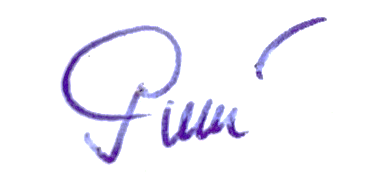 ANEXĂ LA FIŞA DISCIPLINEIb. Evaluare – mărire de notăc. Evaluare – restanţă1.1Instituţia de învăţământ superiorUNIVERSITATEA DIN BUCUREŞTI1.2Facultatea/DepartamentulFACULTATEA DE SOCIOLOGIE SI ASISTENTA SOCIALA1.3CatedraDEPARTAMENTUL 1.4Domeniul de studiiSOCIOLOGIE1.5Ciclul de studiiLICENŢĂ 1.6Programul de studii/CalificareaRESURSE UMANE/SOCIOLOGIE2.1Denumirea disciplineiDenumirea disciplineiDenumirea disciplineiDenumirea disciplineiMicroeconomieMicroeconomieMicroeconomieMicroeconomie2.2Titularul activităţilor de cursTitularul activităţilor de cursTitularul activităţilor de cursTitularul activităţilor de curs2.3Titularul activităţilor de seminarTitularul activităţilor de seminarTitularul activităţilor de seminarTitularul activităţilor de seminar2.4Anul de studiuII2.5 SemestrulII2.6 Tipul de evaluareE2.7 Regimul disciplineiObligatoriu3.1 Număr de ore pesăptămână2din care: 3.2 cursdin care: 3.2 curs13.3 seminar/laborator13.4 Total ore din planul deînvăţământ28din care: 3.5 cursdin care: 3.5 curs143.6 seminar/laborator14Distribuţia fondului de timpStudiul după manual, suport de curs, bibliografie şi notiţeStudiul după manual, suport de curs, bibliografie şi notiţeStudiul după manual, suport de curs, bibliografie şi notiţeStudiul după manual, suport de curs, bibliografie şi notiţeStudiul după manual, suport de curs, bibliografie şi notiţeStudiul după manual, suport de curs, bibliografie şi notiţe20Documentare suplimentară în bibliotecă, pe platformele electronice de specialitate şi pe terenDocumentare suplimentară în bibliotecă, pe platformele electronice de specialitate şi pe terenDocumentare suplimentară în bibliotecă, pe platformele electronice de specialitate şi pe terenDocumentare suplimentară în bibliotecă, pe platformele electronice de specialitate şi pe terenDocumentare suplimentară în bibliotecă, pe platformele electronice de specialitate şi pe terenDocumentare suplimentară în bibliotecă, pe platformele electronice de specialitate şi pe teren10Pregătire seminarii/laboratoare, teme, referate, portofolii şi eseuriPregătire seminarii/laboratoare, teme, referate, portofolii şi eseuriPregătire seminarii/laboratoare, teme, referate, portofolii şi eseuriPregătire seminarii/laboratoare, teme, referate, portofolii şi eseuriPregătire seminarii/laboratoare, teme, referate, portofolii şi eseuriPregătire seminarii/laboratoare, teme, referate, portofolii şi eseuri10TutoriatTutoriatTutoriatTutoriatTutoriatTutoriat5ExaminăriExaminăriExaminăriExaminăriExaminăriExaminări2Alte activităţi Alte activităţi Alte activităţi Alte activităţi Alte activităţi Alte activităţi 3.7 Total ore studiu individual3.7 Total ore studiu individual3.7 Total ore studiu individual3.7 Total ore studiu individual3.7 Total ore studiu individual3.7 Total ore studiu individual473.9 Total ore pe semestru3.9 Total ore pe semestru3.9 Total ore pe semestru3.9 Total ore pe semestru3.9 Total ore pe semestru3.9 Total ore pe semestru753.10 Numărul de credite34.1 de curriculum------4.2 de competenţe------5. Condiţii (acolo unde este cazul) 5. Condiţii (acolo unde este cazul) 5.1. de desfăşurare a cursului NA5.2. de desfășurare a seminarului/laboratoruluiNA6. Competenţele specifice acumulate6. Competenţele specifice acumulateCompetente profesionale C1 – Înțelegerea și învățarea principalelor concept ale microeconomiei pentru replicarea acestora în îmbunătățirea nivelului de trai în context socialCompetente transversale C4 –  Înțelegerea și aplicarea teoriilor economice ale valorii în vederea îmbunătățirii rezultatelor economice în context social7. Obiectivele disciplinei (reieşind din grila competenţelor specifice acumulate)7. Obiectivele disciplinei (reieşind din grila competenţelor specifice acumulate)7.1 Obiectivul general al disciplinei  Înțelegerea mainstream-ului economic la nivel micro, evoluția doctrinară și posibilitatea transferului tehnologic al cunoștințelor economice în îmbunătățirea impactului social al economiei la nivelul întregii societăți. 7.2 Obiectivele specifice  Înțelegerea trade-off-ului social dintre eficiență și egalitateÎnvățarea teoriilor subiective și obiective ale valorii și a paradoxului valoriiÎnțelegerea mecanismelor de funcționare a pieței concurențialeÎnțelegerea impactului social al politicilor fiscal și procesul de redistribuire a veniturilorÎnțelegerea principiilor de funcționare a economiei sectorului public și a intervenției statului în economie8. Conţinuturi8. Conţinuturi8. Conţinuturi8. 1 CursMetode de predareObservaţiiPrincipiile de bază ale microeconomiei: trade-off-ul, costul de oportunitate, marginalitatea, stimularea motivației antreprenoriale, schimburile, piața, intervenția guvernului pentru atenuarea eșecului piețelor. Lectură, online learning, social media, e-contentPiața, cererea și oferta. Mecanisme și concurențăLectură, online learning, social media, e-contentCererea, oferta și politicile guvernamentaleLectură, online learning, social media, e-contentNoua teorie a firmei și contribuția lui Ronald Coase la dezvoltarea microeconomieiLectură, online learning, social media, e-contentTeoria informației asimetrice și contribuția lui George Akerlof la dezvoltarea microeconomieiLectură, online learning, social media, e-contentRedistribuirea veniturilor și fiscalitatea, economia între eficiență și echitate socialăLectură, online learning, social media, e-contentEconomia bunăstării – evoluția conceptelor de alocare a resurselor și efectele acestora asupra bunăstării. Surplusul consumatorului/producătoruluiLectură, online learning, social media, e-contentEconomia sectorului public. Externalitățile și eșecul piețelor. Teorema lui CoaseLectură, online learning, social media, e-contentBunurile publice și resursele comune în context socialLectură, online learning, social media, e-contentTaxele și eficiența economicăLectură, online learning, social media, e-contentCompania multinațională. Noul stat industrial și și contribuția lui John Kenneth Galbraith la dezvoltarea microeconomieiLectură, online learning, social media, e-contentRecapitulareBibliografieBLANCHFLOWER, DAVID G. (2019), NotWorking. WhereHaveAlltheGoodJobsGone?, Princeton University Press. DEATON, ANGUS (2015), El granescape – Salud, riqueza y losorígenes de la desigualdad, Princeton University Press. ESTAPÉ, FABIÁN (2019), Miseconomistas y sutrastienda – Una istoria insólita de la economía, Ariel, Barcelona.HEILBRONER, ROBERT T. (2005), Filozofii lucrurilor pământești, Humanitas, BucureștiJOMO K.S., REINERT ERIK S. editors,  (2019), The Origins of DevelopmentEconomics – HowSchools of Economic ThoughtHaveAddressedDevelopment, ZedBooks, London & New YorkLEWIS, NATHAN. (2007), Gold. The OnceandFuture Money, Wiley, New JerseyMANKIW, GREGORY (2006), Microeconomics, fourthedition, Harvard PublishingPILLING, DAVID (2018), El deliriodelcrecimiento, PenguinRandomHouse, Barcelona.YUEH, LINDA, (2018), The Great Economists – HowTheirIdeasCanHelpUsToday, PenguinBooks.BibliografieBLANCHFLOWER, DAVID G. (2019), NotWorking. WhereHaveAlltheGoodJobsGone?, Princeton University Press. DEATON, ANGUS (2015), El granescape – Salud, riqueza y losorígenes de la desigualdad, Princeton University Press. ESTAPÉ, FABIÁN (2019), Miseconomistas y sutrastienda – Una istoria insólita de la economía, Ariel, Barcelona.HEILBRONER, ROBERT T. (2005), Filozofii lucrurilor pământești, Humanitas, BucureștiJOMO K.S., REINERT ERIK S. editors,  (2019), The Origins of DevelopmentEconomics – HowSchools of Economic ThoughtHaveAddressedDevelopment, ZedBooks, London & New YorkLEWIS, NATHAN. (2007), Gold. The OnceandFuture Money, Wiley, New JerseyMANKIW, GREGORY (2006), Microeconomics, fourthedition, Harvard PublishingPILLING, DAVID (2018), El deliriodelcrecimiento, PenguinRandomHouse, Barcelona.YUEH, LINDA, (2018), The Great Economists – HowTheirIdeasCanHelpUsToday, PenguinBooks.BibliografieBLANCHFLOWER, DAVID G. (2019), NotWorking. WhereHaveAlltheGoodJobsGone?, Princeton University Press. DEATON, ANGUS (2015), El granescape – Salud, riqueza y losorígenes de la desigualdad, Princeton University Press. ESTAPÉ, FABIÁN (2019), Miseconomistas y sutrastienda – Una istoria insólita de la economía, Ariel, Barcelona.HEILBRONER, ROBERT T. (2005), Filozofii lucrurilor pământești, Humanitas, BucureștiJOMO K.S., REINERT ERIK S. editors,  (2019), The Origins of DevelopmentEconomics – HowSchools of Economic ThoughtHaveAddressedDevelopment, ZedBooks, London & New YorkLEWIS, NATHAN. (2007), Gold. The OnceandFuture Money, Wiley, New JerseyMANKIW, GREGORY (2006), Microeconomics, fourthedition, Harvard PublishingPILLING, DAVID (2018), El deliriodelcrecimiento, PenguinRandomHouse, Barcelona.YUEH, LINDA, (2018), The Great Economists – HowTheirIdeasCanHelpUsToday, PenguinBooks.8. 2 Seminar/laboratorMetode de predareObservaţiiPrincipiile de bază ale microeconomiei: trade-off-ul, costul de oportunitate, marginalitatea, stimularea motivației antreprenoriale, schimburile, piața, intervenția guvernului pentru atenuarea eșecului piețelor – aplicații și analiză de studii de cazLectură, online learning, social media, e-content, utilizarea bibliotecilor virtualePiața, cererea și oferta. Mecanisme și concurență – aplicații și analiză de studii de cazLectură, online learning, social media, e-content, utilizarea bibliotecilor virtualeCererea, oferta și politicile guvernamentale – aplicații și analiză de studii de cazLectură, online learning, social media, e-content, utilizarea bibliotecilor virtualeNoua teorie a firmei și contribuția lui Ronald Coase la dezvoltarea microeconomiei – aplicații și analiză de studii de cazLectură, online learning, social media, e-content, utilizarea bibliotecilor virtualeTeoria informației asimetrice și contribuția lui George Akerlof la dezvoltarea microeconomiei – aplicații și analiză de studii de cazLectură, online learning, social media, e-content, utilizarea bibliotecilor virtualeRedistribuirea veniturilor și fiscalitatea, economia între eficiență și echitate social – aplicații și analiză de studii de cazLectură, online learning, social media, e-content, utilizarea bibliotecilor virtualeEconomia bunăstării – evoluția conceptelor de alocare a resurselor și efectele acestora asupra bunăstării. Surplusul consumatorului/producătorului – aplicații și analiză de studii de cazLectură, online learning, social media, e-content, utilizarea bibliotecilor virtualeEconomia sectorului public. Externalitățile și eșecul piețelor. Teorema lui Coase – aplicații și analiză de studii de cazLectură, online learning, social media, e-content, utilizarea bibliotecilor virtualeBunurile publice și resursele comune în context social – aplicații și analiză de studii de cazLectură, online learning, social media, e-content, utilizarea bibliotecilor virtualeTaxele și eficiența economică – aplicații și analiză de studii de cazLectură, online learning, social media, e-content, utilizarea bibliotecilor virtualeCompania multinațională. Noul stat industrial și și contribuția lui John Kenneth Galbraith la dezvoltarea microeconomiei – aplicații și analiză de studii de cazLectură, online learning, social media, e-content, utilizarea bibliotecilor virtualeBibliografieBLANCHFLOWER, DAVID G. (2019), NotWorking. WhereHaveAlltheGoodJobsGone?, Princeton University Press. DEATON, ANGUS (2015), El granescape – Salud, riqueza y losorígenes de la desigualdad, Princeton University Press. ESTAPÉ, FABIÁN (2019), Miseconomistas y sutrastienda – Una istoria insólita de la economía, Ariel, Barcelona.HEILBRONER, ROBERT T. (2005), Filozofii lucrurilor pământești, Humanitas, BucureștiJOMO K.S., REINERT ERIK S. editors,  (2019), The Origins of DevelopmentEconomics – HowSchools of Economic ThoughtHaveAddressedDevelopment, ZedBooks, London & New YorkLEWIS, NATHAN. (2007), Gold. The OnceandFuture Money, Wiley, New JerseyMANKIW, GREGORY (2006), Microeconomics, fourthedition, Harvard PublishingPILLING, DAVID (2018), El deliriodelcrecimiento, PenguinRandomHouse, Barcelona.YUEH, LINDA, (2018), The Great Economists – HowTheirIdeasCanHelpUsToday, PenguinBooks.BibliografieBLANCHFLOWER, DAVID G. (2019), NotWorking. WhereHaveAlltheGoodJobsGone?, Princeton University Press. DEATON, ANGUS (2015), El granescape – Salud, riqueza y losorígenes de la desigualdad, Princeton University Press. ESTAPÉ, FABIÁN (2019), Miseconomistas y sutrastienda – Una istoria insólita de la economía, Ariel, Barcelona.HEILBRONER, ROBERT T. (2005), Filozofii lucrurilor pământești, Humanitas, BucureștiJOMO K.S., REINERT ERIK S. editors,  (2019), The Origins of DevelopmentEconomics – HowSchools of Economic ThoughtHaveAddressedDevelopment, ZedBooks, London & New YorkLEWIS, NATHAN. (2007), Gold. The OnceandFuture Money, Wiley, New JerseyMANKIW, GREGORY (2006), Microeconomics, fourthedition, Harvard PublishingPILLING, DAVID (2018), El deliriodelcrecimiento, PenguinRandomHouse, Barcelona.YUEH, LINDA, (2018), The Great Economists – HowTheirIdeasCanHelpUsToday, PenguinBooks.BibliografieBLANCHFLOWER, DAVID G. (2019), NotWorking. WhereHaveAlltheGoodJobsGone?, Princeton University Press. DEATON, ANGUS (2015), El granescape – Salud, riqueza y losorígenes de la desigualdad, Princeton University Press. ESTAPÉ, FABIÁN (2019), Miseconomistas y sutrastienda – Una istoria insólita de la economía, Ariel, Barcelona.HEILBRONER, ROBERT T. (2005), Filozofii lucrurilor pământești, Humanitas, BucureștiJOMO K.S., REINERT ERIK S. editors,  (2019), The Origins of DevelopmentEconomics – HowSchools of Economic ThoughtHaveAddressedDevelopment, ZedBooks, London & New YorkLEWIS, NATHAN. (2007), Gold. The OnceandFuture Money, Wiley, New JerseyMANKIW, GREGORY (2006), Microeconomics, fourthedition, Harvard PublishingPILLING, DAVID (2018), El deliriodelcrecimiento, PenguinRandomHouse, Barcelona.YUEH, LINDA, (2018), The Great Economists – HowTheirIdeasCanHelpUsToday, PenguinBooks.9. Coroborarea/validarea conţinuturilor disciplinei cu aşteptările reprezentanţilor comunităţii epistemice, asociaţiilor profesionale şi angajatori reprezentativi din domeniul aferent programului10. Evaluare10. Evaluare10. Evaluare10. EvaluareTip activitate10.1 Criterii de evaluare10.2 Metode de evaluare10.3 Pondere din nota finală10.4 CursExamen scris, examen oralExamen scris, examen oral, eseu scris60%10.5 Seminar/laborator Proiecte și studii de caz Prezentare, dezbatere, eseu scris 40%10.6 Standard minim de performanţă10.6 Standard minim de performanţă10.6 Standard minim de performanţă10.6 Standard minim de performanţăTip activitate10.1 Criterii de evaluare10.2 Metode de evaluare10.2 Metode de evaluare10.3 Pondere din nota finală10.4 CursExamen scris, examen oralExamen scris, examen oral, eseu scrisExamen scris, examen oral, eseu scris60%10.4 CursExamen scris, examen oralExamen scris, examen oral, eseu scrisExamen scris, examen oral, eseu scris60%10.4 CursExamen scris, examen oralExamen scris, examen oral, eseu scrisExamen scris, examen oral, eseu scris60%10.5 Seminar/laborator Proiecte și studii de caz Prezentare, dezbatere, eseu scris Prezentare, dezbatere, eseu scris 40%10.5 Seminar/laborator Proiecte și studii de caz Prezentare, dezbatere, eseu scris Prezentare, dezbatere, eseu scris 40%10.5 Seminar/laborator Proiecte și studii de caz Prezentare, dezbatere, eseu scris Prezentare, dezbatere, eseu scris 40%10.6 Standard minim de performanţă10.6 Standard minim de performanţă10.6 Standard minim de performanţă10.6 Standard minim de performanţă10.6 Standard minim de performanţăParticiparea la 50% din activităţile didactice şi însuşirea conceptelor de bază.Participarea la 50% din activităţile didactice şi însuşirea conceptelor de bază.Participarea la 50% din activităţile didactice şi însuşirea conceptelor de bază.Participarea la 50% din activităţile didactice şi însuşirea conceptelor de bază.Participarea la 50% din activităţile didactice şi însuşirea conceptelor de bază.Data completăriiSemnătura titularului de cursSemnătura titularului de cursSemnătura titularului de seminarSemnătura titularului de seminar28.10.2020Tip activitate10.1 Criterii de evaluare10.2 Metode de evaluare10.2 Metode de evaluare10.3 Pondere din nota finală10.4 CursExamen scris, examen oralExamen scris, examen oral, eseu scrisExamen scris, examen oral, eseu scris60%10.4 CursExamen scris, examen oralExamen scris, examen oral, eseu scrisExamen scris, examen oral, eseu scris60%10.4 CursExamen scris, examen oralExamen scris, examen oral, eseu scrisExamen scris, examen oral, eseu scris60%10.5 Seminar/laborator Proiecte și studii de caz Prezentare, dezbatere, eseu scris Prezentare, dezbatere, eseu scris 40%10.5 Seminar/laborator Proiecte și studii de caz Prezentare, dezbatere, eseu scris Prezentare, dezbatere, eseu scris 40%10.5 Seminar/laborator Proiecte și studii de caz Prezentare, dezbatere, eseu scris Prezentare, dezbatere, eseu scris 40%10.6 Standard minim de performanţă10.6 Standard minim de performanţă10.6 Standard minim de performanţă10.6 Standard minim de performanţă10.6 Standard minim de performanţăParticiparea la 50% din activităţile didactice şi însuşirea conceptelor de bază.Participarea la 50% din activităţile didactice şi însuşirea conceptelor de bază.Participarea la 50% din activităţile didactice şi însuşirea conceptelor de bază.Participarea la 50% din activităţile didactice şi însuşirea conceptelor de bază.Participarea la 50% din activităţile didactice şi însuşirea conceptelor de bază.Data completăriiSemnătura titularului de cursSemnătura titularului de cursSemnătura titularului de seminarSemnătura titularului de seminar28.10.2020